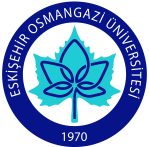 Sayın Yetkili;  Eskişehir Osmangazi Üniversitesi Turizm Fakültesinde öğrenim gören öğrencimize işletmenizde staj yapma imkânı tanıdığınız için öncelikle teşekkür ederiz. Aşağıda yer alan işletmeye ait bilgiler bölümü ile arka sayfada yer alan staj birim bilgileri ve değerlendirme kriterlerini doldurmayı unutmayınız. Öğrencimizin işletmenizde staja başlarken size teslim edeceği ve staj sonunda tarafınızdan doldurulacak olan bu formu staj süresinin sonunda kapalı zarf içerisinde lütfen öğrencimize teslim ediniz.ESKİŞEHİR OSMANGAZİ ÜNİVERSİTESİ  	       TURİZM FAKÜLTESİ DEKANLIĞIİŞLETMEYE AİT BİLGİLERStaj Yapılan İşletmenin Adı		: ………………………………………………………………………………………...Adresi			: ………………………………………………………………………………………...Telefonu			: ………………………………………………………………………………………...Web ve E-Posta Adresi			: ……………………………………………………………………………….………...İşletme Yetkilisinin Adı, Soyadı		: ………………………………………………………………….……………………...Staj Yapılan İşletme Otel ise Yıldızı	:  ………………………………………………Seyahat Acentesi ise Grubu		:  ………………………………………………Lokanta ise Sınıfı			:  ………………………………………………		Diğer İşletme * 			:  ………………………………………………			* (İşletmenin faaliyet alanı hakkında bilgi veriniz)	: ………………………………………………………………….……………………...Eskişehir Osmangazi Üniversitesi /Turizm Fakültesi    Meşelik Kampüsü/ ESKİŞEHİRTel    : 0222 239 37 50  6601- 6605	Faks : 0222 229 0084	E-posta: esoguturizm@ogu.edu.trSTAJ YAPILAN BİRİM BİLGİLERİ DEĞERLENDİRME KRİTERLERİ			     PUAN*        ÖĞRENCİYE İLİŞKİN DÜŞÜNCELER       Öğrencinin güçlü ve zayıf yönlerini belirterek gelişimi ile         ilgili tavsiyelerinizi ve önerilerinizi bu alana yazınız.İşe Devamlılık ve Zaman Kullanımındaki Etkinlik	Amirleri ve İş Arkadaşları ile İlişkileriMüşteriler İle Olan İlişkileriMesleki Teorik BilgisiMesleki Uygulama BecerisiStaj Yerindeki Ekipmanı Kullanmadaki HassasiyetiKılık, Kıyafet ve Temizliğine Gösterdiği ÖnemYaptığı İşlerde Sorumluluk BilinciVerilen Görevi Yapmadaki İstekliliğiSektörün Gerektirdiği İş Ahlakına Olan Hassasiyeti*Öğrencinin stajdan başarılı sayılabilmesi için, aşağıda yer alan değerlendirme kriterlerini 100 üzerinden puanlamanız ve 10 sorunun aritmetik ortalamasının en az 70 (yetmiş) olması gerekmektedir.Eskişehir Osmangazi Üniversitesi Turizm Fakültesi öğrencisi ……………………….……….….  işletmemizde yukarıdabelirtilen gün ve tarihler arasında stajını tamamlamıştır.			Gereğini saygılarımla arz ederim.         Tarih : ……/……./20….Değerlendirmeyi Yapan Yetkilinin Adı, Soyadı 				İmza-Kaşe               Başkan					Üye				         Üye Dr. Öğr. Üyesi O. Can YILMAZDOĞAN     Öğr. Gör. Cüneyt N. ÇAKMAKLISOY	Öğr. Gör. Yılmaz SEVER    İmza						İmza				        İmzaÖğrencinin Staj Süresince ÇalıştığıBirim ve AlanlarÖğrencinin Staj Sürecince Yaptığı İşlerİş ÜnvanıStaj Başlama Tarihi :  ……../……../20….           Staj Bitiş Tarihi : ……./……./20…..            Staj Gün Sayısı : ………….Staj Başlama Tarihi :  ……../……../20….           Staj Bitiş Tarihi : ……./……./20…..            Staj Gün Sayısı : ………….   Gelecekte bu öğrencimiz ile yeniden çalışmayı düşünür müsünüz?           Kesinlikle Düşünürüm             Düşünürüm                Kararsızım              Düşünmem               Kesinlikle Düşünmem